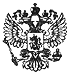 Федеральный закон от 30 сентября 2017 г. N 286-ФЗ "О внесении изменений в часть вторую Налогового кодекса Российской Федерации и отдельные законодательные акты Российской Федерации"     Принят Государственной Думой 22 сентября 2017 года     Одобрен Советом Федерации 27 сентября 2017 года     Статья 1     Внести в часть вторую Налогового кодекса Российской Федерации(Собрание законодательства Российской Федерации, 2000, N 32, ст. 3340;2001, N 33, ст. 3413, 3429; 2002, N 1, ст. 4; N 22, ст. 2026; 2003, N 1,ст. 2, 6; N 23, ст. 2174; N 28, ст. 2886; N 46, ст. 4435; N 52, ст. 5030;2004, N 27, ст. 2711; N 34, ст. 3517, 3520; N 41, ст. 3994; N 49,ст. 4840; 2005, N 1, ст. 30; N 24, ст. 2312; N 30, ст. 3118; N 52,ст. 5581; 2006, N 31, ст. 3436, 3443, 3450; N 45, ст. 4627; 2007, N 1,ст. 31, 39; N 22, ст. 2563; N 31, ст. 3991, 4013; N 46, ст. 5557; N 49,ст. 6045, 6071; N 50, ст. 6237, 6245; 2008, N 27, ст. 3126; N 30,ст. 3614, 3616; N 48, ст. 5519; N 49, ст. 5723; N 52, ст. 6237; 2009,N 1, ст. 21, 31; N 11, ст. 1265; N 29, ст. 3598; N 48, ст. 5711, 5731,5733; N 51, ст. 6153, 6155; N 52, ст. 6455; 2010, N 15, ст. 1737; N 19,ст. 2291; N 31, ст. 4198; N 32, ст. 4298; N 47, ст. 6034; N 48, ст. 6248;N 49, ст. 6409; 2011, N 1, ст. 7, 9, 21, 37; N 11, ст. 1492; N 23,ст. 3265; N 24, ст. 3357; N 27, ст. 3881; N 29, ст. 4291; N 30, ст. 4575,4583, 4587, 4593, 4596, 4597, 4606; N 45, ст. 6335; N 47, ст. 6610, 6611;N 48, ст. 6729, 6731; N 49, ст. 7016, 7037; 2012, N 19, ст. 2281; N 25,ст. 3268; N 27, ст. 3588; N 41, ст. 5527; N 49, ст. 6749, 6751; N 53,ст. 7596, 7603; 2013, N 23, ст. 2866; N 27, ст. 3444; N 30, ст. 4046,4048, 4081; N 40, ст. 5033, 5037, 5038; N 44, ст. 5646; N 51, ст. 6699;N 52, ст. 6985; 2014, N 8, ст. 737; N 14, ст. 1544; N 16, ст. 1835, 1838;N 19, ст. 2313, 2321; N 26, ст. 3373, 3393; N 30, ст. 4220; N 40,ст. 5315; N 45, ст. 6157; N 48, ст. 6647, 6657, 6660, 6661, 6663; 2015,N 1, ст. 13, 16, 18, 32; N 10, ст. 1402; N 24, ст. 3377; N 48, ст. 6685,6687, 6688, 6691, 6692, 6694; 2016, N 1, ст. 16, 18; N 7, ст. 920; N 15,ст. 2064; N 18, ст. 2504; N 22, ст. 3092; N 27, ст. 4175, 4176, 4182,4184; N 49, ст. 6844; 2017, N 15, ст. 2131; N 30, ст. 4446, 4449; N 31,ст. 4803) следующие изменения:     1) в пункте 1 статьи 251:     а) подпункт 3.4 изложить в следующей редакции:     "3.4) в виде невостребованных участниками хозяйственного обществаили товарищества дивидендов либо части распределенной прибылихозяйственного общества или товарищества, восстановленных в составенераспределенной прибыли хозяйственного общества или товарищества;";     б) дополнить подпунктом 3.7 следующего содержания:     "3.7) в виде имущества, имущественных прав или неимущественных правв размере их денежной оценки, которые получены в качестве вклада вимущество хозяйственного общества или товарищества в порядке,установленном гражданским законодательством Российской Федерации;";     в) подпункт 37 дополнить словами ", за исключением платы концедентапо концессионному соглашению, полученной в виде денежных средств";     г) подпункт 55 изложить в следующей редакции:     "55) в виде безвозмездно полученных услуг, являющихся предметомсделок, указанных в подпункте 6 пункта 4 статьи 105.14 настоящегоКодекса.";     2) в статье 259.3:     а) подпункт 4 пункта 1 после слов "к объектам" дополнить словами"(за исключением зданий)";     б) пункт 2 дополнить подпунктом 4 следующего содержания:     "4) в отношении амортизируемых основных средств, используемых всфере водоснабжения и водоотведения, по перечню, установленномуПравительством Российской Федерации.";     3) пункт 1 статьи 264 дополнить подпунктом 48.9 следующегосодержания:     "48.9) средства, перечисленные в бюджет субъекта РоссийскойФедерации на основании соглашений (договоров) о безвозмездных целевыхвзносах, заключенных в соответствии с законодательством РоссийскойФедерации об электроэнергетике;";     4) пункт 4.1 статьи 271 дополнить абзацем следующего содержания:     "Плата концедента по концессионному соглашению, полученная в видеденежных средств, признается в порядке, предусмотренном настоящим пунктомдля учета субсидий.";     5) в наименовании статьи 277 слова "в качестве имущественного взносаРоссийской Федерации" заменить словами ", в качестве имущественноговзноса Российской Федерации в государственные корпорации";     6) статью 343 дополнить пунктом 6 следующего содержания:     "6. При применении налогоплательщиком налогового вычета,установленного статьей 343.3 настоящего Кодекса, сумма налога,исчисленная налогоплательщиком в соответствии с настоящей статьей поитогам налогового периода по газу горючему природному из всех видовместорождений углеводородного сырья, добытому на участке недр,расположенном полностью или частично в Черном море, уменьшается навеличину указанного налогового вычета.";     7) дополнить статьей 343.3 следующего содержания:     "Статья 343.3. Порядок уменьшения суммы налога, исчисленной при                 добыче газа горючего природного из всех видов                 месторождений углеводородного сырья, добытого на участке                 недр, расположенном полностью или частично в Черном море     1. Налогоплательщик в налоговые периоды с 1 января 2018 года по 31декабря 2020 года вправе уменьшить общую сумму налога, исчисленную придобыче газа горючего природного из всех видов месторожденийуглеводородного сырья, добытого на участке недр, расположенном полностьюили частично в Черном море, на величину налогового вычета, определяемогои применяемого в порядке, установленном настоящей статьей (далее внастоящей статье - налоговый вычет).     2. Налоговый вычет применяется в налоговом периоде при одновременномвыполнении следующих условий в отношении участка недр, расположенногополностью или частично в Черном море, на котором осуществляется добычагаза горючего природного из всех видов месторождений углеводородногосырья:     в отношении такого участка недр не применяется коэффициент *,установленный пунктом 11 статьи 342.4 настоящего Кодекса;     месторождение углеводородного сырья участка недр, на которомосуществляется добыча газа горючего природного из всех видовместорождений углеводородного сырья, не относится к новым морскимместорождениям углеводородного сырья.     3. Налоговый вычет вправе применять налогоплательщики-организации,государственная регистрация которых осуществлена на территории РеспубликиКрым или города федерального значения Севастополя в период до 1 января2017 года.     4. Налоговый вычет определяется как величина фактически оплаченныхналогоплательщиком в период с 1 января 2018 года по последнее числоналогового периода (включительно), в котором применяется налоговый вычет,сумм расходов на приобретение, сооружение, изготовление, доставкуобъектов основных средств, отвечающих условиям, установленным пунктом 5настоящей статьи, и доведение их до состояния, в котором они пригодны дляиспользования.     Налоговый вычет не может превышать величину, равную произведениюкоэффициента 0,9 и общей суммы налога, которую он уменьшает.     Суммы фактически оплаченных расходов, указанных в абзаце первомнастоящего пункта, не учтенные при налогообложении в налоговом периоде,могут быть учтены при определении налогового вычета в любом последующемналоговом периоде, указанном в пункте 1 настоящей статьи.     Суммы фактически оплаченных расходов, указанных в абзаце первомнастоящего пункта, учтенные при налогообложении в налоговом периоде, неподлежат повторному включению в состав налогового вычета в иных налоговыхпериодах, а также на иных участках недр.     Классификация имущества в качестве объектов основных средствосуществляется на основании положений пункта 1 статьи 257 настоящегоКодекса.     В целях настоящей статьи оплатой (частичной оплатой) товаров (работ,услуг) и имущественных прав признается прекращение (частичноепрекращение) встречного обязательства налогоплательщиком - приобретателемуказанных товаров (работ, услуг) и имущественных прав перед продавцом,которое непосредственно связано с поставкой этих товаров (выполнениемработ, оказанием услуг) и передачей имущественных прав.     5. Налоговый вычет предоставляется при условии, что объекты основныхсредств, указанные в настоящей статье, включены в инвестиционнуюпрограмму развития газотранспортной системы Республики Крым и городафедерального значения Севастополя, утвержденную уполномоченнымиисполнительными органами государственной власти Республики Крым и городафедерального значения Севастополя.     6. В целях подтверждения выполнения условий, установленных настоящейстатьей, налогоплательщик одновременно с налоговой декларацией по налогупредставляет в налоговый орган документы, подтверждающие фактическуюоплату учтенных в соответствующем налоговом периоде при определенииналогового вычета сумм расходов, указанных в пункте 4 настоящей статьи, атакже документы, подтверждающие включение объектов основных средств винвестиционную программу, указанную в пункте 5 настоящей статьи.";     8) пункт 3 статьи 361.1 изложить в следующей редакции:     "3. Налогоплательщики - физические лица, имеющие право на налоговыельготы, установленные законодательством о налогах и сборах, представляютв налоговый орган по своему выбору заявление о предоставлении налоговойльготы, а также вправе представить документы, подтверждающие правоналогоплательщика на налоговую льготу.     В случае, если документы, подтверждающие право налогоплательщика наналоговую льготу, в налоговом органе отсутствуют, в том числе непредставлены налогоплательщиком самостоятельно, налоговый орган поинформации, указанной в заявлении налогоплательщика о предоставленииналоговой льготы, запрашивает сведения, подтверждающие правоналогоплательщика на налоговую льготу, у органов, организаций,должностных лиц, у которых имеются эти сведения.     Лицо, получившее запрос налогового органа о представлении сведений,подтверждающих право налогоплательщика на налоговую льготу, исполняет егов течение семи дней со дня получения или в тот же срок сообщает вналоговый орган о причинах неисполнения запроса.     Налоговый орган в течение трех дней со дня получения указанногосообщения обязан проинформировать налогоплательщика о неполучении позапросу сведений, подтверждающих право этого налогоплательщика наналоговую льготу, и о необходимости представления налогоплательщикомподтверждающих документов в налоговый орган.     Форма заявления о предоставлении налоговой льготы, порядок еезаполнения, формат представления такого заявления в электронной формеутверждаются федеральным органом исполнительной власти, уполномоченным поконтролю и надзору в области налогов и сборов.";     9) пункт 12 статьи 378.2 дополнить подпунктом 2.1 следующегосодержания:     "2.1) в случае, если кадастровая стоимость объекта недвижимогоимущества, указанного в подпункте 3 или 4 пункта 1 настоящей статьи, былаопределена в соответствии с законодательством Российской Федерации втечение налогового (отчетного) периода, определение налоговой базы иисчисление суммы налога (суммы авансового платежа по налогу) по текущемуналоговому периоду в отношении данного объекта недвижимого имуществаосуществляются исходя из кадастровой стоимости, определенной на деньвнесения в Единый государственный реестр недвижимости сведений,являющихся основанием для определения кадастровой стоимости такогообъекта;";     10) в статье 381.1 слова "в пункте 24" заменить словами "в пунктах21, 24";     11) в статье 391:     а) пункт 1 дополнить абзацем следующего содержания:     "Изменение кадастровой стоимости земельного участка вследствиеизменения вида разрешенного использования земельного участка и (или) егоперевода из одной категории земель в другую учитывается при определенииналоговой базы со дня внесения в Единый государственный реестрнедвижимости сведений, являющихся основанием для определения кадастровойстоимости этого земельного участка.";     б) пункт 6 признать утратившим силу;     12) в статье 396:     а) дополнить пунктом 7.1 следующего содержания:     "7.1. В случае изменения в течение налогового (отчетного) периодавида разрешенного использования земельного участка и (или) его переводаиз одной категории земель в другую исчисление суммы налога (суммыавансового платежа по налогу) в отношении данного земельного участкапроизводится с учетом коэффициента, определяемого в порядке, аналогичномустановленному пунктом 7 настоящей статьи.";     б) в пункте 10:     абзац первый изложить в следующей редакции:     "10. Налогоплательщики - физические лица, имеющие право на налоговыельготы, в том числе в виде уменьшения налоговой базы на не облагаемуюналогом сумму, установленные законодательством о налогах и сборах,представляют в налоговый орган по своему выбору заявление опредоставлении налоговой льготы, а также вправе представить документы,подтверждающие право налогоплательщика на налоговую льготу.";     дополнить новым абзацем вторым следующего содержания:     "Подтверждение права налогоплательщика на налоговую льготуосуществляется в порядке, аналогичном порядку, предусмотренному пунктом 3статьи 361.1 настоящего Кодекса.";     дополнить абзацем третьим следующего содержания:     "Форма заявления о предоставлении налоговой льготы и порядок еезаполнения, формат представления такого заявления в электронной формеутверждаются федеральным органом исполнительной власти, уполномоченным поконтролю и надзору в области налогов и сборов.";     абзац второй считать абзацем четвертым;     13) подпункт 2 пункта 1 статьи 401 изложить в следующей редакции:     "2) квартира, комната;";     14) в пункте 6 статьи 403 слова "одно жилое помещение (жилой дом)"заменить словами "один жилой дом";     15) в подпункте 1 пункта 2 статьи 406:     а) в абзаце втором слова "жилых помещений" заменить словами"квартир, комнат";     б) в абзаце четвертом слова "одно жилое помещение (жилой дом)"заменить словами "один жилой дом";     16) в статье 407:     а) в подпункте 14 пункта 1 слова "жилых помещений" заменить словами"жилых домов, квартир, комнат";     б) пункт 6 изложить в следующей редакции:     "6. Физические лица, имеющие право на налоговые льготы,установленные законодательством о налогах и сборах, представляют вналоговый орган по своему выбору заявление о предоставлении налоговойльготы, а также вправе представить документы, подтверждающие правоналогоплательщика на налоговую льготу.     Подтверждение права налогоплательщика на налоговую льготуосуществляется в порядке, аналогичном порядку, предусмотренному пунктом 3статьи 361.1 настоящего Кодекса.     Форма заявления о предоставлении налоговой льготы и порядок еезаполнения, формат представления такого заявления в электронной формеутверждаются федеральным органом исполнительной власти, уполномоченным поконтролю и надзору в области налогов и сборов.".     Статья 2     Внести в статью 2 Федерального закона от 3 июля 2016 года N 249-ФЗ"О внесении изменений в часть вторую Налогового кодекса РоссийскойФедерации" (Собрание законодательства Российской Федерации, 2016, N 27,ст. 4182) следующие изменения:     1) часть 3 после слов "Действие положений" дополнить словами"пунктов 1 и 2";     2) в части 4 слова "статьи 361.1" заменить словами "пунктов 1 и 2статьи 361.1".     Статья 3     Внести в статью 1 Федерального закона от 3 апреля 2017 года N 58-ФЗ"О внесении изменений в главу 23 части второй Налогового кодексаРоссийской Федерации" (Собрание законодательства Российской Федерации,2017, N 15, ст. 2133) следующие изменения:     1) в пункте 2 слова "в период с 1 января 2017 года по 31 декабря2020 года включительно" заменить словами "после 1 января 2017 года";     2) в абзаце втором подпункта "б" пункта 3 слова "в период с 1 января2017 года по 31 декабря 2020 года включительно" заменить словами "после1 января 2017 года";     3) в абзаце втором пункта 4 слова "в период с 1 января 2017 года по31 декабря 2020 года включительно" заменить словами "после 1 января 2017года".     Статья 4     Пункт 10 статьи 1 Федерального закона от 29 декабря 2015 годаN 396-ФЗ "О внесении изменений в часть вторую Налогового кодексаРоссийской Федерации" (Собрание законодательства Российской Федерации,2016, N 1, ст. 16) признать утратившим силу.     Статья 5     1. Настоящий Федеральный закон вступает в силу с 1 января 2018 года,но не ранее чем по истечении одного месяца со дня его официальногоопубликования и не ранее 1-го числа очередного налогового периода посоответствующему налогу, за исключением статьи 3 настоящего Федеральногозакона.     2. Статья 3 настоящего Федерального закона вступает в силу со дняофициального опубликования настоящего Федерального закона.     3. Положения подпункта 4 пункта 2 статьи 259.3 Налогового кодексаРоссийской Федерации (в редакции настоящего Федерального закона)применяются до 1 января 2023 года в отношении объектов основных средств,введенных в эксплуатацию после 1 января 2018 года.     4. Действие положений подпункта 48.9 пункта 1 статьи 264 Налоговогокодекса Российской Федерации распространяется на правоотношения,возникшие с 1 июля 2017 года.Президент Российской Федерации                                  В. ПутинМосква, Кремль30 сентября 2017 годаN 286-ФЗ